Муниципальное бюджетное  учреждениедополнительного образования детей «СЮН»МО – Пригородный район РСО - Аланияпедагог дополнительного образованияТедеева Ф.М.- 2015 -Цель:формирование естественнонаучной картины мира;развивать интеллектуальные способности учащихся, навыки самообразования, познавательный интерес, логическое мышление учащихся, их память, внимание, аналитические способности.Сценарий мероприятия.-  В природе столько красоты –
Вглядись, и ты поймешь,
Зачем росистые кусты,
Окутывает дрожь.
-  Куда, журча, ручей бежит,
Прозрачнее стекла,
О чем под вечер, в поле ржи,
Поют перепела...-Пусть станет сердцу твоему
Понятна птичья речь –
И ты научишься тому,
Как это все беречь.
-  Здравствуйте ребята. Приветствуем вас в клубе веселых и находчивых! Тема сегодняшней встречи “ОСЕНИ ПРЕКРАСНЫЕ МОТИВЫ”.- Итак, друзья, начнем программу. Затей у нас большой запас! А для кого они? Для вас! Команды приглашаются на сцену.(Выходят команды, занимают свои места).- В клуб пришел, не хмурь лица,Будь веселым до конца.Ты не зритель и не гость,А программы нашей гвоздь.- Мы знаем, вы любите игры,Песни, загадки и пляски.Не любите вы скучать,И мы с удовольствием с вами В КВН будем сегодня играть.- А я тем временем представлю вам наше строгое, но справедливое жюри:1. 2. 3.  Аплодисменты жюри!Наш КВН состоит из  конкурсов:1. Визитная карточка (домашнее задание).2. Разминка.3. Сценки из школьной жизни.4. Капитанский.5. Своя игра.6. Музыкальный.- Перед тем, как начать соревнование я хочу сказать участникам КВН следующее: проиграете - не расстраивайтесь, в следующий раз обязательно выиграете, а если выиграете – не обольщайтесь, в следующий раз можете проиграть.- Дорогие ребята, сегодня мы с вами побываем в удивительном мире и познаем красоту осенис помощью музыки, поэзии и …- И, конечно,  с помощью шедевров, созданных руками художников.-. Вас ждут интересные вопросы и весёлые игры. -  В конкурсе  принимают участие 2 команды. Давайте их поприветствуем!-  Команда «Улыбка ОСЕНИ »!- Команда «Осенний ветерок »!- Я вижу, что настроение у всех боевое и объявляю начало первого конкурса, который называется «Визитная карточка». Этот конкурс оценивается по 5-ти бальной системе.
Итак, 1КОНКУРС:   «Визитная карточка»2 КОНКУРС «Разминка»Команда, которая быстрее поднимает руку и ответит на вопрос, получает 1 балл.
Птенцы, какой птицы не знают своей матери? (Кукушки. Она подбрасывает яйца и её птенцов  выкармливают другие птицы)
Какие деревья с белой корой? (Береза, осина).Почему нельзя трогать яйца в гнёздах птиц? (Потому что птица бросает гнездо, если тронуть яйцо руками).
Почему птицы осенью улетают? (Потому что мало корма).Что значит «волка ноги кормят»? (Волк не стережёт добычу в засаде, как кошки, например, а догоняет её бегом).
Какой лесной зверь спит всю зиму вниз головой? (Летучая мышь).
На этом цветке любят гадать влюблённые девушки. (Ромашка).Какое дерево, как и береза, дает сладкий сок? (Клен).У каких деревьев листья осенью красные? (Клен, рябина, калина). Листья, какого дерева и без ветра трепещут? (Осина).Какие звери летают? (Летучие мыши.Расстояние в несколько десятков метров пролетает и летяга (полетуха) – белка с кожистыми перепонками между лапками).Растёт ли дерево зимой? (Не растёт: замирает). Как называется нос птицы? (Клюв) Как называется помещение для лошадей?Под каким кустом сидит заяц во время осеннего дождя? (Под мокрым) Как называется дикая свинья? (Кабан).У какого зверя осенью в листопад появляются детёныши? (Заяц)3 КОНКУРС «Угадай животное».
           - Каждый участник получает карточку с изображением животного. Участники одной команды, должны описать животное словами, не называя его, за 10 секунд. - Участники из другой команды должны угадать животное. Нельзя употреблять однокоренные слова, не должны быть повторы. - Например, угадай Алана, хитрая, рыжая, любит кур воровать…                      - Угадала, это лиса.- За каждый правильный ответ, команда получает 1 балл.(Раздать по 4 карточки с изображением животных - Лев, Заяц, Змея, Волк, Медведь, Мышь, Белка, Ёж) 
4. КОНКУРС: «Конструктор».  Для капитанов.
Дано слово: СМОРОДИНА.Необходимо образовать новые слова из букв, входящих в данное слово.
За каждый правильный ответ, команда получает 1 балл. 5 КОНКУРС:По страницам творчества известного художника:Какая картина изображена на слайде? (Утро в сосновом бору). Кто автор этой картины? (И.И. Шишкин).Кто подсказал автору сюжет этой картины? (Художник – передвижник К. Савицкий).Какой приём характерен для творчества  И. И. Шишкина? (Верхней границей картины Шишкин как бы срезает сосны, тем самым подчёркивая их громадность.Этот приём характерен для всего его творчества).Какое время суток изображено на картине? Что указывает на это? (Искусно написанный туман, ещё не рассеявшийся в лучах солнца, указывает на время суток, вынесенное в название картины, - это именно утро).На картине Шишкина изображено 4 медведя. Сколько медведей присутствовало в первоначальных эскизах.         (Два).Какие картины  И.И.Шишкина вы ещё знаете? Назовите  их.(«Одинокая сосна», «Корабельная роща», «Папоротники в лесу», «Лесные дали», «В Мордовине»).6 КОНКУРС:   Осень в творчестве поэтов…                       За каждый правильный ответ 2 баллаПродолжи стихотворение и назови автора этих строк.КОНКУРС:          Осень в творчестве композиторов…                   Красоту осени воспевали не только поэты, но и великие композиторы. Сейчас вы, прослушав отрывок из  музыкального произведения должны назвать  автора.  Первый отрывок для команды «Осенний ветерок».; Второй отрывок для команды «Улыбка осени».За каждый правильный ответ 2 балла.8 КОНКУРС: «Виды росписи».Человеку свойственно понимать искусство, любоваться красотой окружающего мира. Люди веками украшают своё жилище, расписывают посуду,  украшают интерьер.Следующий конкурс ВИДЫ РОСПИСИ.Какие виды росписи вам известны? (Хохлома, гжель, городец, палех, жостово, японская живопись).Какие цвета преобладают в хохломской росписи?Какие цвета присутствуют в гжельской росписи?Какой краской расписывают гжельскую посуду?Как ещё называют палехскую роспись? Почему?Из чего первоначально изготавливались шкатулки под роспись?9 КОНКУРС: «Музыкальный» (5 баллов). Команды представят песни, которые они заранее подготовили. (Команды исполняют песни под минусовку и танцуют).Пока жюри подсчитывает баллы,  предлагаем вашему вниманию выступление Эльвиры. Оригинальный номер.- Какой прекрасный бал у нас, Но вот пришел прощанья час.Нынче день такой хороший, Весь от листьев золотой. - По пустым аллеям парка Мы пройдем не торопясь, Пусть танцует в платье ярком Ветер свой прощальный вальс! Учитель: Молодцы ребята вы справились с заданием.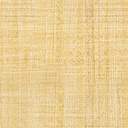 